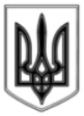 ЛИСИЧАНСЬКА МІСЬКА РАДАВИКОНАВЧИЙ КОМІТЕТР І Ш Е Н Н Я01.10. 2019		                       м. Лисичанськ			№ 490Про нагородженнядо Дня юриста	Розглянувши звернення Лисичанського міського суду Луганської області, керуючись ст.40 Закону України «Про місцеве самоврядування в Україні», згідно з Положенням про відзнаки  виконавчого комітету Лисичанської міської ради, затвердженим рішенням Лисичанської міської ради від 26.05.2016 року № 10/163, виконком міської ради:вирішив:1. За плідну працю, сумлінне виконання службових обов’язків щодо реалізації державної правової політики та з нагоди  Дня юриста нагородити Грамотою виконавчого комітету Лисичанської міської ради:- ВАСИЛЬЄВУ Вікторію Миколаївну, секретаря судового засідання Лисичанського міського суду Луганської області;- ЗІНЬКОВСЬКУ Юлію Олександрівну, секретаря судового засідання Лисичанського міського суду Луганської області;- КРАВЧЕНКО Олену Вікторівну, секретаря судового засідання Лисичанського міського суду Луганської області;- СЄЛІНУ Любов Іванівну, старшого секретаря Лисичанського міського суду Луганської області;- КАЙДАНОВИЧ Ларису Вікторівну, секретаря судового засідання Лисичанського міського суду Луганської області;- ЧЕБАН Катерину Сергіївну, секретаря суду Лисичанського міського суду Луганської області;- ЛЕЩЕНКО Ольгу Борисівну, помічника судді Лисичанського міського суду Луганської області.2. Дане рішення підлягає оприлюдненню.3. Контроль за виконанням даного рішення покласти за керуючого справами (секретаря) виконавчого комітету міської ради Олександра САВЧЕНКА.Міський голова 								Сергій ШИЛІН